WitamZapraszam do rozwiązywania zadań przewidzianych na nadchodzący tydzień.Poniedziałek/15.06.2020 Dodajemy i odejmujemy w zakresie 10- zadania z hasłem1.Wytnij wzdłuż przerywanych linii sześć kartoników z dołu karty.2. Wklej je w puste ramki tak, aby znajdująca się na nich cyfra była rozwiązaniem działania.3.Jeśli prawidłowo wkleiłeś kartoniki, będziesz mógł odczytać hasło. Litery czytaj od góry do dołu. 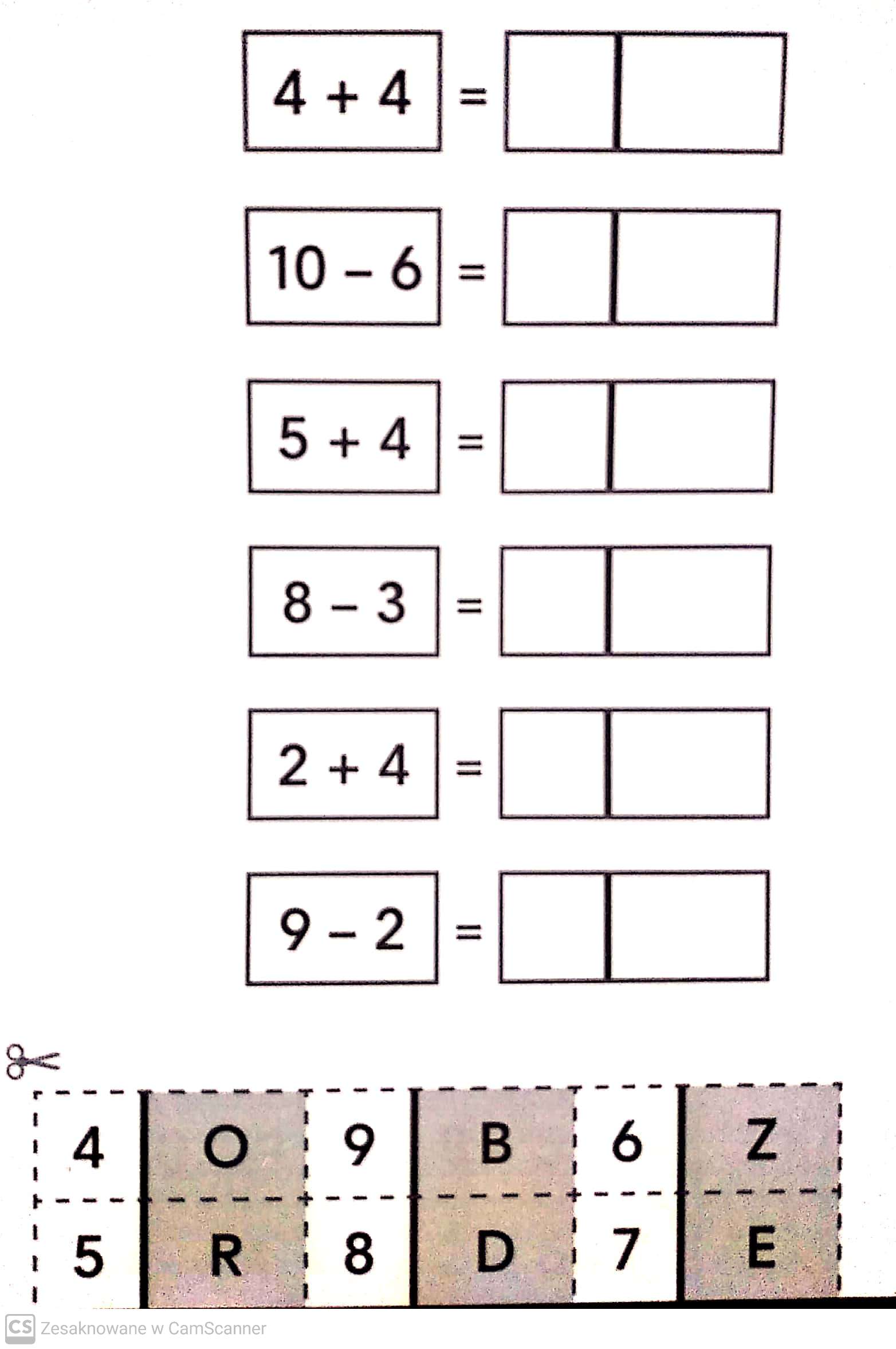 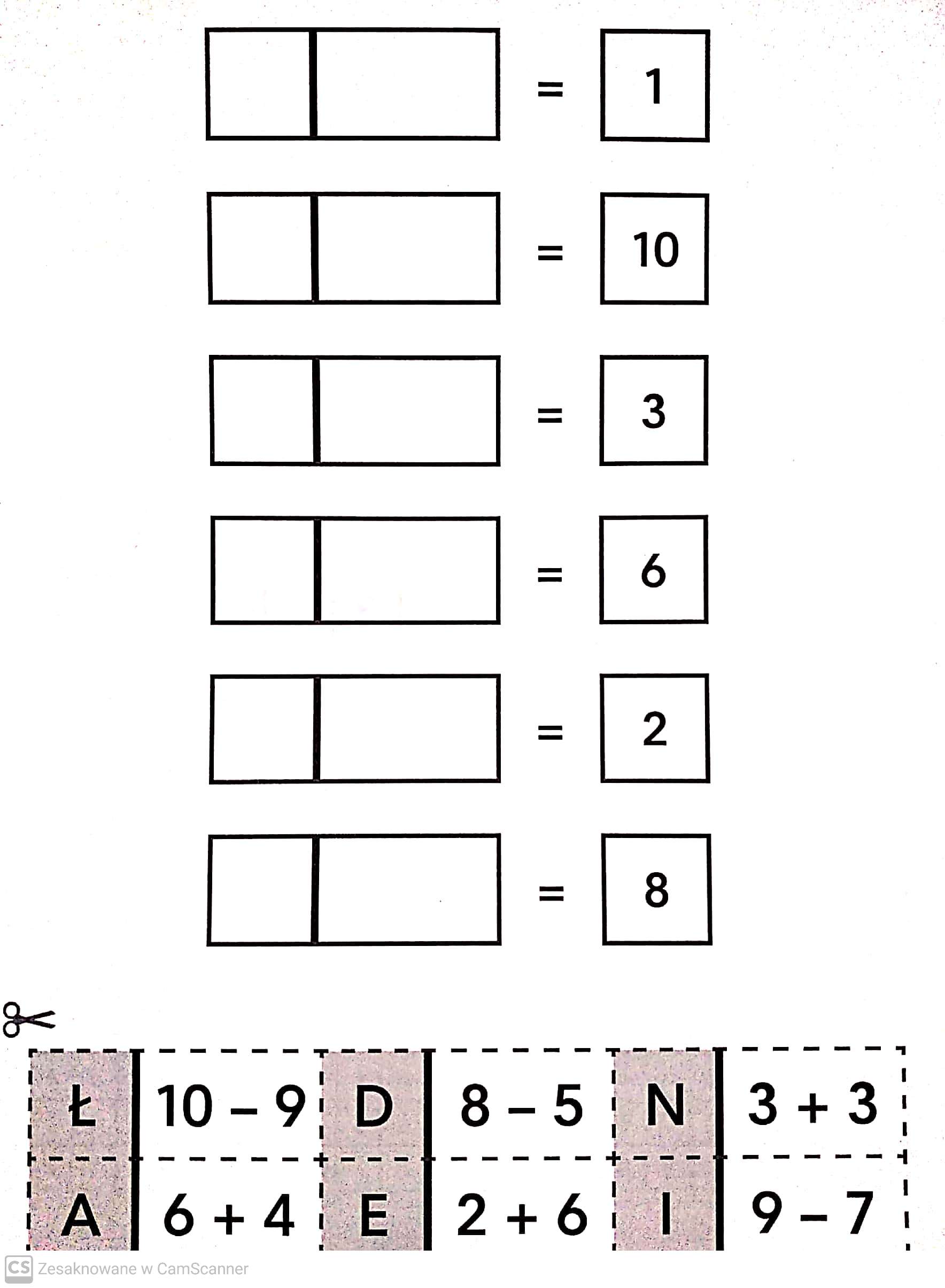 4.Zabawy w projektantów mody. Wytnij z różnorodnych materiałów tekstylnych propozycje ubrań na lato. Zapraszam do wspólnego spędzenia czasu z : wierszem i przedstawieniem1.Jaki tytuł ma ten wiersz?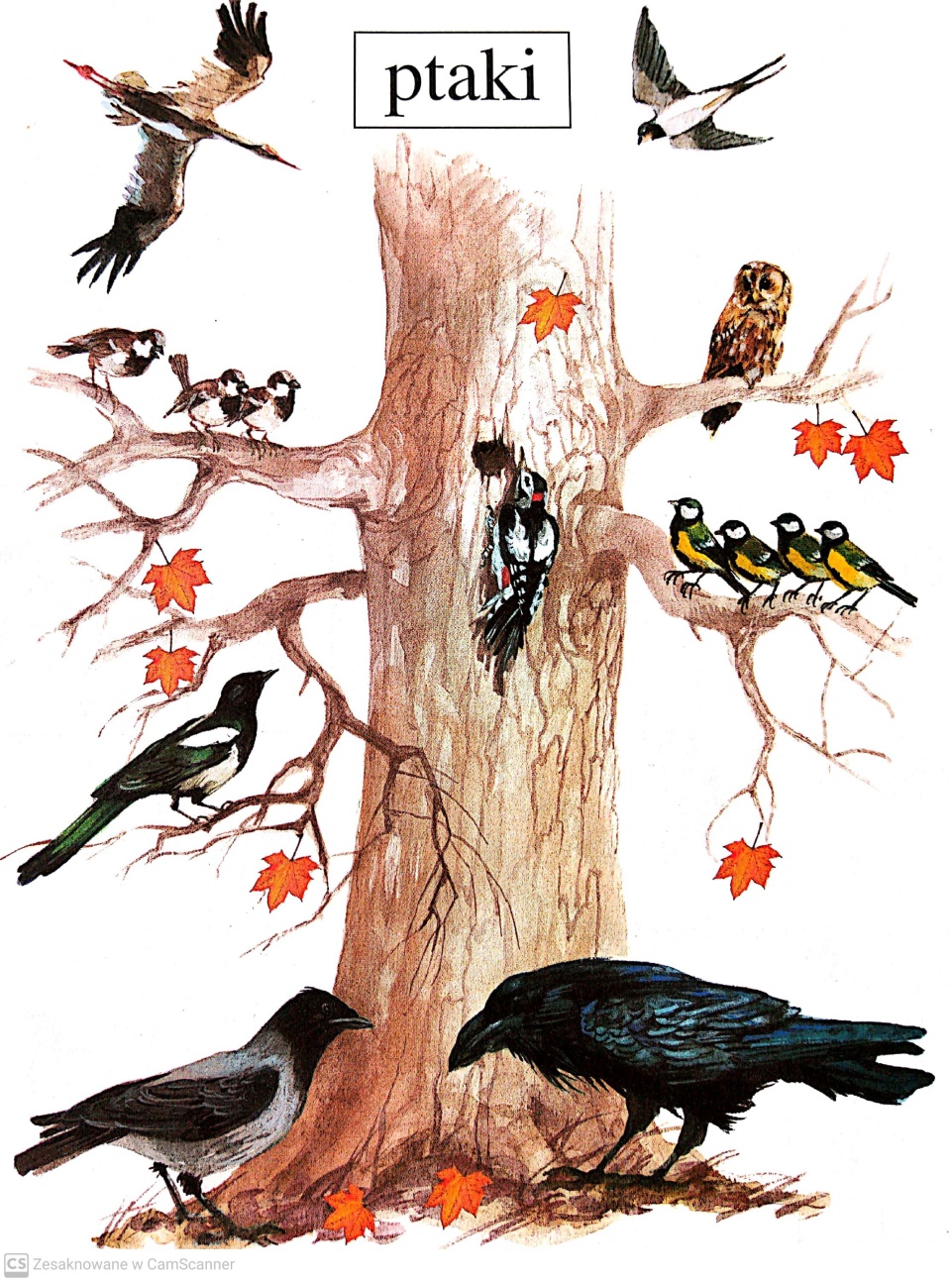 Czy już wiesz? Jeżeli nie, podpowiedź zawarta jest w punkcie 2 i 32. Animowane wierszyki dla dzieci- Julian Tuwim……………https://www.youtube.com/watch?v=sEN2qcFi1Zc&feature=youtu.be3. Obejrzyj przedstawienie  przygotowane przez Zespół Folklorystyczny LAZURKI https://www.youtube.com/watch?v=dMLbRxqRBe0&feature=youtu.be                                                                                                                              Miłego słuchania i oglądaniaZadanie od p. Małgosi:   Przygotowywanie napojów – doskonalenie umiejętności robienia kawy, herbaty (15.06.2020r).Wtorek/16.06Ważne numery, ważne rozmowy1.Wyobraź sobie, że musisz zadzwonić na pogotowie ratunkowe. Ułóż swoją wypowiedź zgodnie z planem.  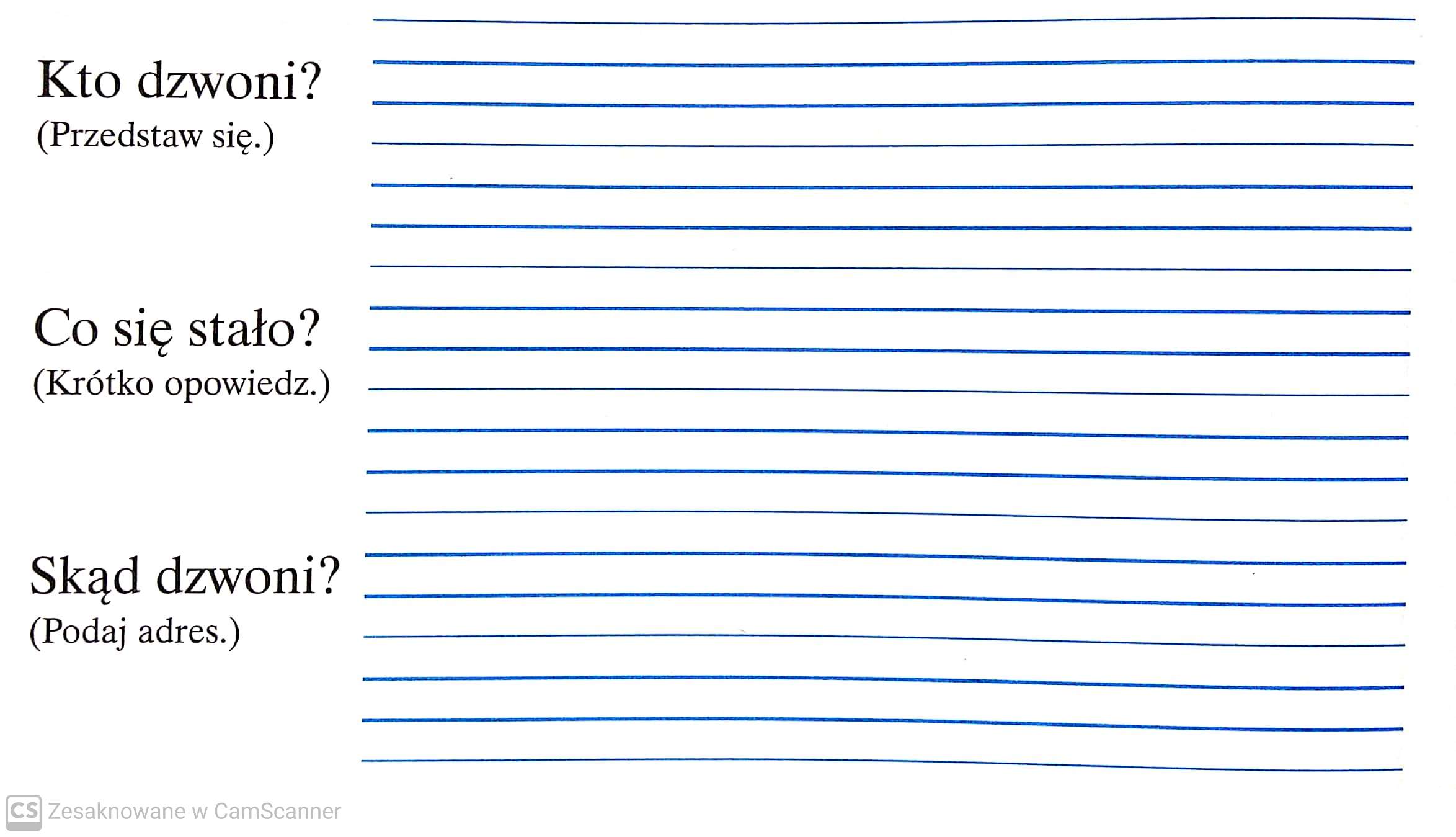  Przeczytaj całą wypowiedź dość szybko i bardzo wyraźnie, tak jakbyś mówił przez telefon / lub proszę o kilkakrotne przeczytanie przez rodziców i pomoc w pamięciowym opanowaniu tekstu przez dziecko.2. Rozmowa telefoniczna. Proszę rodziców o pomoc w przeprowadzeniu rozmowy. Dziecko jest osobą, która chce wezwać pogotowie, rodzic odbiera zgłoszenie: 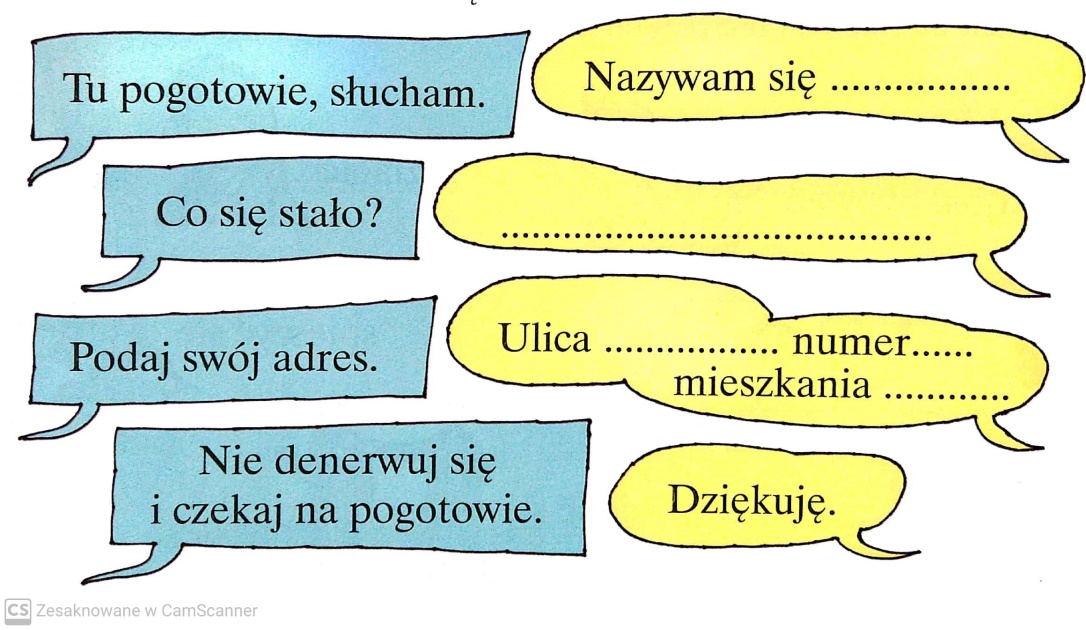 4. Przyporządkuj numery i  zapamiętaj je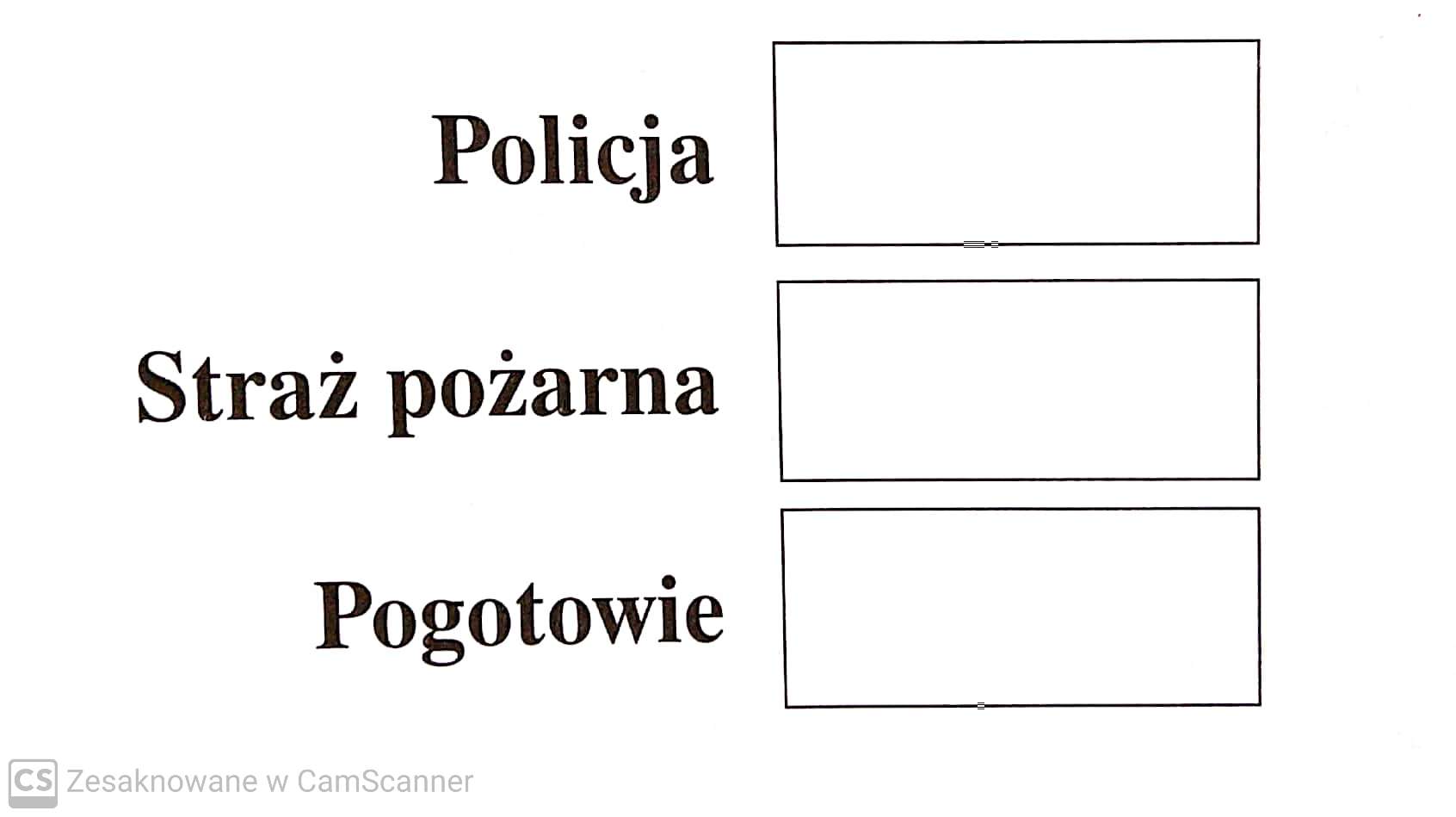 Ogólnoeuropejski numer alarmowy -……………997               998               999              1125. Uporządkuj czynności. Przy każdym zdaniu zapisz kolejne numerki. Litery czytane według prawidłowej kolejności dadzą rozwiązanie:……. A……… PRZEDSTAWIAM SIĘ  I  KRÓTKO MÓWIĘ CO SIĘ STAŁO……..O…….. ODKŁADAM TELEFON I CZEKAM NA POMOC……. R……..CZEKAM NA ODBIÓR TELEFONU……..W ……. PODAJĘ ADRES……..B……..PODNOSZĘ SŁUCHAWKĘ I WYBIERAM NUMERRozwiązanie:   …………………………………………………………………………………………………………………………..6. Przypominam o wykonywaniu czynności porządkowych i przedstawianiu ich za pomocą symboli obrazkowych / 5.06Zadanie od p. PiotraMuzykaTemat:  Nauka słów i melodii piosenki „Lato czeka”Wklej link w okno przeglądarki i naucz się słów i melodii piosenki.https://www.youtube.com/watch?v=hPfioB70WC0Pokoloruj obraz: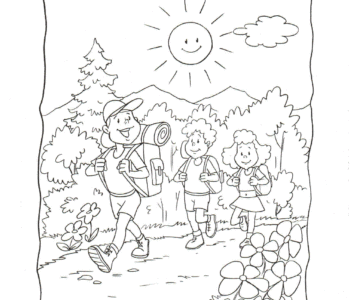 Środa/17.06.2020Jak powstaje książka?1.Przeczytaj i rozwiąż zagadkę/ lub poproś o przeczytanie „CHODŹ NIE MA ZAMKA ANI KLUCZYKA CZĘSTO OTWIERASZ JĄ I ZAMYKASZ. W SWYM WNĘTRZU WIELE TAJEMNIC MIEŚCI, WIERSZYKÓW, BAJEK I  OPOWIEŚCI”……………………………………..2. Bardzo proszę rodziców o przeczytanie tekstu dzieciom a następnie rozmowę w oparciu o tekst i ilustracje poniżej:Dzisiaj się dowiemy jak książki powstają i jaką drogę do nas przemierzają. Gdy pisarz ma już pomysł na książkę, to jest już dobry początek. Wszystko dokładnie zapisuje, a w jego rękopisie znajdziemy wiele notatek. Potem wystarczy dokładnie pomysły na komputerze przepisać. Ale na tym nie koniec, musicie jeszcze dalej mnie posłuchać… Całymi godzinami, dniami, a czasem miesiącami dzieło swe pisarz dopracowuje, a gdy jest już gotowe wydawcy go prezentuje. W wydawnictwie dużo pracy zatem mają, bo książkę pisarza dokładnie przeglądają, sprawdzają… Recenzent poprawki nanosi sprawnie, a ilustratorzy obrazki do książki rysują ładnie. Gdy książka jest już gotowa, pora na drukowanie. W wielkiej drukarni maszyny rozpoczynają drukowanie i tak tysiące książek powstanie. Które do księgarni pozostanie wydawcy już rozesłanie. W księgarni książkę możemy zakupić, a w bibliotece możemy ją wypożyczyć. Lecz gdy ją już przeczytamy, to w kąt nie rzucamy, ale na półkę ładnie odkładamy.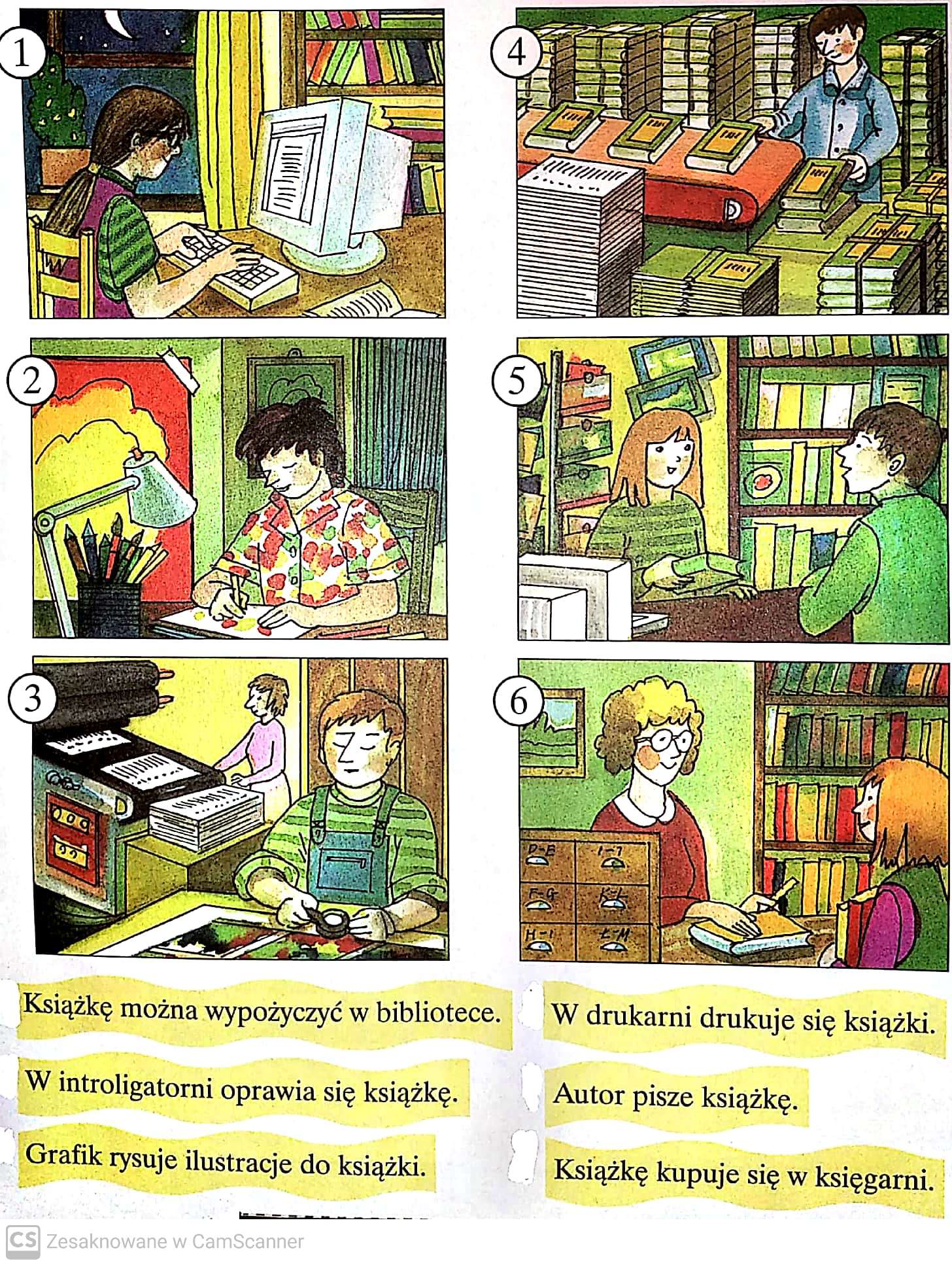 3. Czy masz w domu książki, które lubisz czytać, oglądać, słuchać tekstów czytanych przez  rodziców? Dzisiaj zapraszam was do dokładnego obejrzenia ich wspólnie z rodzicami a następnie odpowiedzcie na  pytania/ ustnie:- Czym różnią się od siebie te książeczki? -Czy są tej samej wielkości? -Czy są tej samej grubości? -Czy mają takie same kolory? -Co można znaleźć w książkach? -Gdzie możemy kupić książkę? -Gdzie możemy wypożyczyć książkę? -W jaki sposób dbamy o nasze książki żeby ich nie zniszczyć?4. Zapisz w zeszycie tytuły książek, które masz w domowej bibliotece lub tytuły książek, opowiadań, wierszy, które czytałeś lub czytali ci dorośli. 5. Zabawa  „Książeczki na półeczki”.  Poukładaj wszystkie książki na półki.Zadanie od p. Grażyny:Wykonaj pajacyka lub ramkę na zdjęcie, obrazek z patyczków po lodach. Miłej pracy  Pozdrawiam 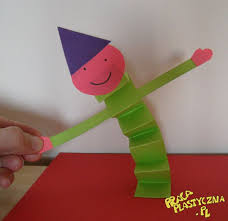 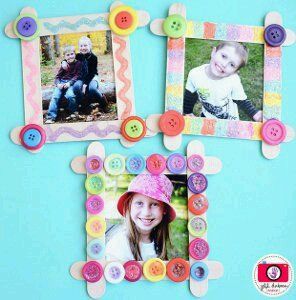 